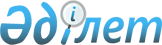 О создании рабочей группы по разработке мер экономического развития немецкой диаспоры в Республике КазахстанРаспоряжение Премьер-Министра Республики Казахстан от 26 августа 1998 г. N 162-р

     В целях реализации инициатив Президента Республики Казахстан, высказанных на встрече с вице-канцлером ФРГ, федеральным министром иностранных дел К.Кинкелем 31 мая 1996 года, постановления Кабинета Министров Республики Казахстан от 21 октября 1993 года N 1040 "О комплексной программе этнического возрождения немцев, проживающих в Республике Казахстан" (САПП Республики Казахстан, 1993 г., N 42, ст.500), постановления Правительства Республики Казахстан от 23 апреля 1997 года N 639 P970639_ "О дополнительных мероприятиях по этническому возрождению немцев, проживающих в Республике Казахстан" (САПП Республики Казахстан, 1997 г., N 17, ст.148) и во исполнение протокольного решения N 20-25/5696, утвержденного Премьер-Министром Республики Казахстан 22 июля 1998 года:     1. Создать рабочую группу по разработке мер экономическогоразвития немецкой диаспоры в Республике Казахстан в следующемсоставе:     Сноска. Внесены изменения - распоряжением Правительства РК от 28 октября 1998 г. N 206  R980206_ .Утембаев           - Председатель Агентства по стратегическомуЕржан                планированию и реформам Республики Казахстан,Абулхаирович         руководитель (по согласованию)Тутенов            - первый заместитель заведующего ОтделомБайкарим             финансово-экономической экспертизы КанцелярииВильямович           Премьер-Министра Республики КазахстанРозе               - государственный инспектор Организационно-Виталий              контрольного отдела Администрации ПрезидентаЕгорович             Республики Казахстан (по согласованию)Солодченко         - Председатель Комитета по экономическомуРоман                планированию Министерства энергетики,Владимирович         индустрии и торговли Республики КазахстанЖунусов            - заместитель Председателя Агентства РеспубликиКанай                Казахстан по поддержке малого бизнесаХамитовичУртембаев          - заместитель Директора ДепартаментаАскар                государственного имущества и приватизацииКалмухаметович       Министерства финансов Республики КазахстанНурсеитов          - старший эксперт Дирекции планирования иАзамат               развития инвестиций Государственного комитетаАйткалиевич          Республики Казахстан по инвестициямАхымбекова         - атташе Управления Европы и АмерикиГульжазира           Министерства иностранных дел РеспубликиСериковна            КазахстанРау                - аким г.Лисаковска, Костанайская областьАльбертПавловичДедерер            - председатель Ассоциации немцев Казахстана (поАлександр            согласованию)ФедоровичКист               - заместитель председателя Совета немцевВиктор               Казахстана, председатель КарагандинскогоЭдуардович           областного общества "Возрождение"                     (по согласованию)Ренде              - заместитель председателя Совета немцевАндрей               Казахстана, председатель АкмолинскогоКарлович             областного общества "Возрождение"                     (по согласованию)Ермекова           - заместитель начальника управления Агентства поНесипбала            стратегическому планированию и реформам                     Республики Казахстан (по согласованию)Жаксылыков         - главный специалист Агентства по стратегическомуТимур                планированию и реформам Республики КазахстанМекешевич            (по согласованию)Шварцкопф          - депутат Мажилиса Парламента РеспубликиАльберт              Казахстан (по согласованию)Васильевич          2. Поручить рабочей группе: 

       в двухмесячный срок подготовить и внести на рассмотрение в Правительство Республики Казахстан проект концепции привлечения бывших казахстанских граждан, выехавших в Германию на постоянное место жительства, к осуществлению проектов на территории Казахстана, включая проекты в рамках программ, реализуемых Правительством ФРГ; 

      в месячный срок внести на рассмотрение в Правительство Республики Казахстан перечень возможных проектов малого и среднего бизнеса с участием представителей германского бизнеса; 

      в двухмесячный срок внести соответствующие предложения в Правительство Республики Казахстан по разработке программы политического и экономического сотрудничества между Республикой Казахстан и Федеративной Республикой Германия, включая вопросы наращивания германских инвестиций в обрабатывающую промышленность и инфраструктуру Республики Казахстан; 

      до 1 октября 1998 года внести на рассмотрение в Правительство Республики Казахстан предложения по открытию в Астане Дома германской экономики, проработав предварительно с немецкой стороной вопрос финансирования. 

      3. Признать утратившим силу распоряжение Премьер-Министра Республики Казахстан от 30 июля 1996 года N 362. R960362_ 



 

      Премьер-Министр 

 
					© 2012. РГП на ПХВ «Институт законодательства и правовой информации Республики Казахстан» Министерства юстиции Республики Казахстан
				